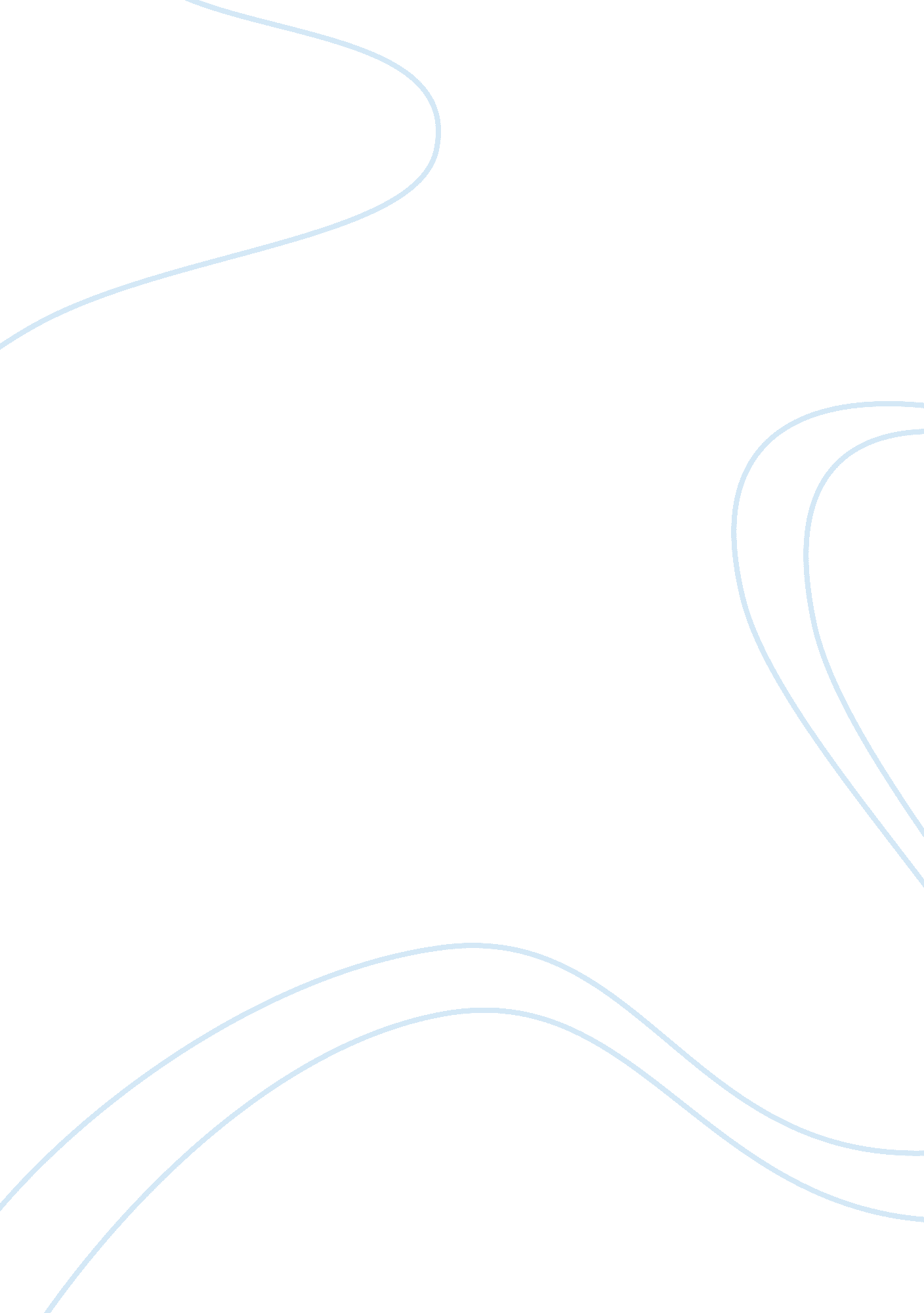 The importance of specific gene expression associated essay sampleScience, Genetics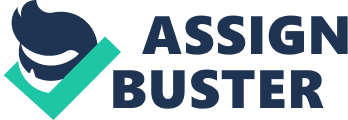 I. Introduction to exercise Every year, nearly over 300, 000 deaths are accredited to inappropriate diet and devoid of exercise, and a sedentary lifestyle has for long been recognized as an autonomous risk dynamic for cardiovascular disease. Even though physical dormancy escalates risk for both morbidity and all-cause mortality, it is one influence wherein alteration can create dramatic enhancements in health. Systematic exercise has been revealed to develop lipid aberrations, diabetes mellitus, obesity and hypertension control, with the paramount benefits recognized by sedentary persons who start to exercise (Braith et. al, 1995). Nonetheless, reactions to exercise interventions are regularly extremely adjustable among persons, and research has designated that the reaction to exercise may be arbitrated in big part by gene variation. As we struggle to undo the complex aetiology of diseases such as obesity, diabetes, and cardiovascular disease via the exploit of molecular and genetic tools currently accessible, comprehending the interface and influence exercise on gene expression and function has taken on cumulative significance. Researches that concentrated on exercise within the genetic level has characteristically entailed genes investigations that influence quantitative measures recognized to be directly swayed by exercise for example muscle mass and bone density as well as disease outcomes investigations that are affected by both genetic influences and exercise like hypertension within both exercising and dormant individuals. To comprehend how genes and exercise could interrelate to amend a phenotypic trait as well as a health outcome, it is essential to deliberate multiple echelons of interaction. For instance, Exercise can alter the one or more genes that affect intermediary phenotypes that eventually create disease outcomes. In this report we will talk of talk of two genes that are altered by exercise. They include IL-6 mRNA (Interleukin-6 (IL-6)) and Peripheral blood mononuclear cells (PBMCs) gene. II. How the genes (mRNA) were altered in response to exercise, whether increased or decreased and by how much (e. g. 2. 5X increase, 0. 5X decreased) Interleukin-6 (IL-6) is a cytokine engaged in numerous immunological procedures; nevertheless it is also related to exercise and conceivably energy prominence. In the process of exercise, the muscle IL-6 mRNA intensities and plasma IL-6 intensities are augmented and further amplified when the intramuscular glycogen echelons are truncated. However, the upsurge in plasma IL-6 is diminished if carbohydrate is provided, demonstrating a substrate-controlled human skeletal muscle IL-6 generation. Contemporary studies have established that IL-6 is as well secreted from the adipose tissue in reaction to an exercise session. Additionally, IL-6 has been confirmed to possess a lipolytic effect, therefore perhaps engaging in a role in the energy mobilisation as in the free fatty acids in reaction to exercise. The tenacity of these studies was to examine the IL-6 gene expression array in adipose tissue in reaction to exercise, and to establish whether gene expression was influenced by the carbohydrate ingestion (Bouchard et. al , 1999). The study had eight male subjects who did 3 h session of bicycling with consumption of a carbohydrate drink or placebo. Samples entailing both blood and Fat biopsy samples were gotten beforehand, throughout and in the recovery stage of exercise. The adipose IL-6 and plasma IL-6 mRNA echelons augmented in reaction to exercise. The IL-6 gene expression was lesser that is with a P value of lower that 0. 05 in the carbohydrate trial that is a 1. 98-fold upsurge, confidence interval (CI) 1. 16–3. 83 matched with the control that is 6. 49-fold intensification, CI 3. 57–13. 91 at conclusion of exercise(Blair et. al, 1989).. Additionally, carbohydrate consumption diminished the upsurge in plasma IL-6 heights. In brief, exercise causes an increase in IL-6 gene expression in adipose tissue in reaction to exercise, a consequence that is meaningfully diminished by carbohydrate ingestion. In another study, the Peripheral blood mononuclear cells (PBMCs) were stimulated by exercise and contributed not merely to the host defense, however as well to development, reparation, and disease pathogenesis (Blair et. al, 1995). If at all the PBMC gene expression is changed by exercise in children is not yet recognized. In an experiment, about ten adult males did a ten 2-min term of energetic, continuous work rate exercise having 1-min rest intermissions. PBMCs were taken prior to and after exercise and the microarray scrutinized. The Arithmetical measure to recognize gene expression variations was below 5% false discovery rate with 95% confidence intermission. About 146 genes were changed. The Epiregulin gene expression as well increased. Exercise altered genes like TBX21, GZMA, PGTDR, and CCL5 were as well engaged in pediatric inflammatory conditions that involved asthma. In conclusion, the pattern of PBMC gene expression proposes the commencement of an immunologic danger signal related to an abrupt alteration in energy spending especially during exercise(Blair et. al, 1995). III. Tissues affected As discussed above the main tissues involved include adipose tissue mainly represented by and owing to Interleukin-6 (IL-6). The others include epidermal tissue and liver. IV. Conclusion Several experiments and studies have indicated there are certain genes that are altered as a result of exercise. As seen above the genes in question IL-6 mRNA (Interleukin-6 (IL-6)) and Peripheral blood mononuclear cells (PBMCs) genes are altered significantly by exercise. Therefore we can conclude that exercise can alter gene expressions. This actions explain the fact that explain why some individuals love to exercise while others can hardly gather the energy to get down from the couch, handing indolent individual a justification for circumventing an exercise routine. Therefore the act of exercising is correlated to gene expression and thus it is important in the well being. References Blair S. N., Kohl III H. W., Barlow C. E., Paffenbarger R. S. Jr.., Gibbons L. W., and Macera C. A. 1995. Changes in physical fitness and all-cause mortality: a prospective study of healthy and unhealthy men. JAMA 273: 1093–1098. 
Blair S. N., Kohl III H. W. Paffenbarger R. S. Jr.., Clark D. G., Cooper K. H., and Gibbons L. W. 1989. Physical fitness and all-cause mortality: a prospective study of healthy men and women. JAMA 262: 2395–2401. 
Bouchard C., An P., Rice T., Skinner J. S., Wilmore J. H., Gagnon J., Perusse L., Leon A. S., Rao D. C. 1999. Familial aggregation of V˙o2 max response to exercise training: results from the HERITAGE Family Study. J. Appl. Physiol. 87: 1003–1008. 
Braith R. W., Pollock M. L., Lowenthal D. T., Graves J. E., Limacher M. C. 1995. Moderate- and high-intensity exercise lowers blood pressure in normotensive subjects 60 to 79 years of age. Am. J. Cardiol. 73: 1124–1128. 